污染场地调查方案编制、样品采集和分析测试技术班
报名回执表请在报名表中正确填写“发票抬头”、“纳税人识别号”等信息，如无特殊情况，已开发票不予更换。单位名称（发票抬头）邮编邮编通信地址邮寄证书使用电话电话联 系 人邮箱传真传真*培训人员姓 名性别身份证号码 身份证号码 职务职务移动电话*培训人员*培训人员*培训人员*培训人员汇款帐号账户名称：中国环境科学学会 开户银行：中国光大银行北京礼士路支行银行账号：75010188000331250单位汇款请备注“第4期污染场地调查”，例：第*期污染场地调查+几人培训费”。个人汇款请备注需要开具的发票单位抬头+几人培训费账户名称：中国环境科学学会 开户银行：中国光大银行北京礼士路支行银行账号：75010188000331250单位汇款请备注“第4期污染场地调查”，例：第*期污染场地调查+几人培训费”。个人汇款请备注需要开具的发票单位抬头+几人培训费账户名称：中国环境科学学会 开户银行：中国光大银行北京礼士路支行银行账号：75010188000331250单位汇款请备注“第4期污染场地调查”，例：第*期污染场地调查+几人培训费”。个人汇款请备注需要开具的发票单位抬头+几人培训费账户名称：中国环境科学学会 开户银行：中国光大银行北京礼士路支行银行账号：75010188000331250单位汇款请备注“第4期污染场地调查”，例：第*期污染场地调查+几人培训费”。个人汇款请备注需要开具的发票单位抬头+几人培训费账户名称：中国环境科学学会 开户银行：中国光大银行北京礼士路支行银行账号：75010188000331250单位汇款请备注“第4期污染场地调查”，例：第*期污染场地调查+几人培训费”。个人汇款请备注需要开具的发票单位抬头+几人培训费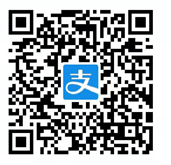 付款时请务必在备注栏填写：第*期污染场地调查+姓名+电话+单位名称。付款时请务必在备注栏填写：第*期污染场地调查+姓名+电话+单位名称。*开票信息发票类型发票类型发票类型 □增值税电子普通发票 □增值税电子普通发票 □增值税电子普通发票 □增值税电子普通发票*开票信息发票抬头发票抬头发票抬头*开票信息纳税人识别号纳税人识别号纳税人识别号报名联系联系人：朱武科18910262511  邮箱bjlssj@chinacses.org联系人：朱武科18910262511  邮箱bjlssj@chinacses.org联系人：朱武科18910262511  邮箱bjlssj@chinacses.org联系人：朱武科18910262511  邮箱bjlssj@chinacses.org联系人：朱武科18910262511  邮箱bjlssj@chinacses.org联系人：朱武科18910262511  邮箱bjlssj@chinacses.org联系人：朱武科18910262511  邮箱bjlssj@chinacses.org备注1.近期蓝底免冠彩色标准证件照1寸（电子版）；2.身份证（正反面）复印件1张（电子版）；3.请将此表及报名材料（照片、身份证复印件）于培训前报至招生组邮箱。1.近期蓝底免冠彩色标准证件照1寸（电子版）；2.身份证（正反面）复印件1张（电子版）；3.请将此表及报名材料（照片、身份证复印件）于培训前报至招生组邮箱。1.近期蓝底免冠彩色标准证件照1寸（电子版）；2.身份证（正反面）复印件1张（电子版）；3.请将此表及报名材料（照片、身份证复印件）于培训前报至招生组邮箱。1.近期蓝底免冠彩色标准证件照1寸（电子版）；2.身份证（正反面）复印件1张（电子版）；3.请将此表及报名材料（照片、身份证复印件）于培训前报至招生组邮箱。1.近期蓝底免冠彩色标准证件照1寸（电子版）；2.身份证（正反面）复印件1张（电子版）；3.请将此表及报名材料（照片、身份证复印件）于培训前报至招生组邮箱。1.近期蓝底免冠彩色标准证件照1寸（电子版）；2.身份证（正反面）复印件1张（电子版）；3.请将此表及报名材料（照片、身份证复印件）于培训前报至招生组邮箱。1.近期蓝底免冠彩色标准证件照1寸（电子版）；2.身份证（正反面）复印件1张（电子版）；3.请将此表及报名材料（照片、身份证复印件）于培训前报至招生组邮箱。